СОВЕТ ДЕПУТАТОВМУНИЦИПАЛЬНОГО ОКРУГА МЕЩАНСКИЙРЕШЕНИЕ5 июня 2023 года № Р- 82	В соответствии с пунктом 5 части 2 статьи 1 Закона города Москвы от 11 июля 2012 года № 39 «О наделении органов местного самоуправления муниципальных округов в городе Москве отдельными полномочиями города Москвы», постановлением Правительства Москвы от 2 июля 2013 года 
№ 428-ПП «О Порядке установки ограждений на придомовых территориях в городе Москве», рассмотрев обращение уполномоченного лица и протокол общего собрания собственников помещений в многоквартирном доме об установке ограждающего устройства на придомовой территории многоквартирного дома по адресу: Малый Сухаревский переулок, д. 4, Совет депутатов муниципального округа Мещанский решил:1.	Согласовать установку ограждающего устройства (1 (один) шлагбаум) на придомовой территории по адресу: Малый Сухаревский переулок, д. 4, при соблюдении в дальнейшем собственниками помещений многоквартирного дома требований п. 11 и п. 12 вышеуказанного постановления согласно прилагаемому проекту (приложение).2.	Направить копии настоящего решения в Департамент территориальных органов исполнительной власти города Москвы, управу Мещанского района города Москвы и лицу, уполномоченному на представление интересов собственников помещений в многоквартирном доме по вопросам, связанным с установкой ограждающих устройств и их демонтажем.3.	Опубликовать настоящее решение в бюллетене «Московский муниципальный вестник» и разместить на официальном сайте муниципального округа Мещанский www.meschane.ru в информационно-телекоммуникационной сети «Интернет».4.	Контроль за выполнением настоящего решения возложить на главу муниципального округа Мещанский Толмачеву Н.С.Глава муниципального округа Мещанский                                                    	          Н.С.ТолмачеваПриложениек решению Совета депутатовмуниципального округа Мещанскийот 5 июня 2023 года №  Р-82Проект размещения ограждающих устройств на придомовой территории по адресу: Малый Сухаревский переулок, д. 4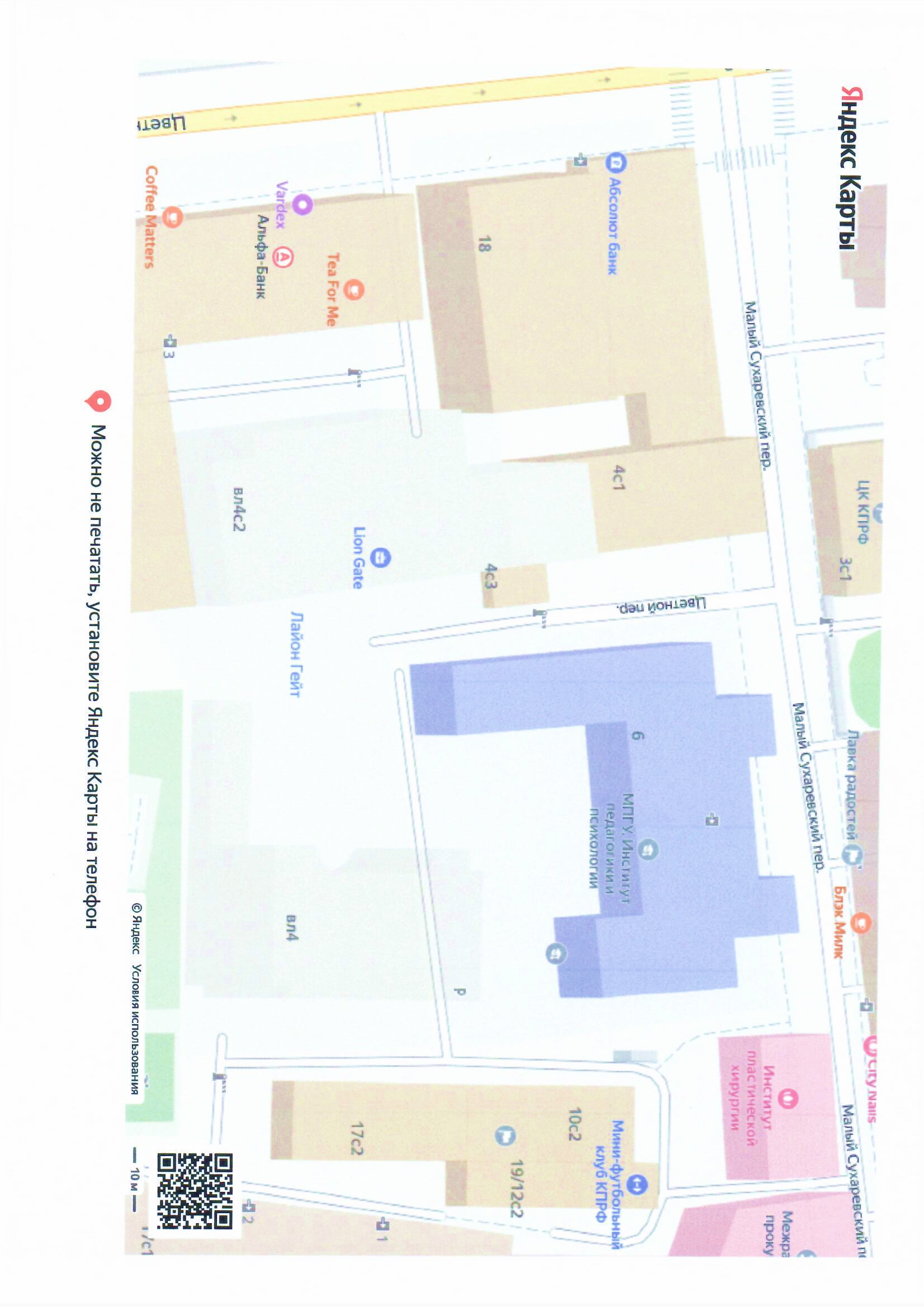 Технические характеристики ограждающего устройства.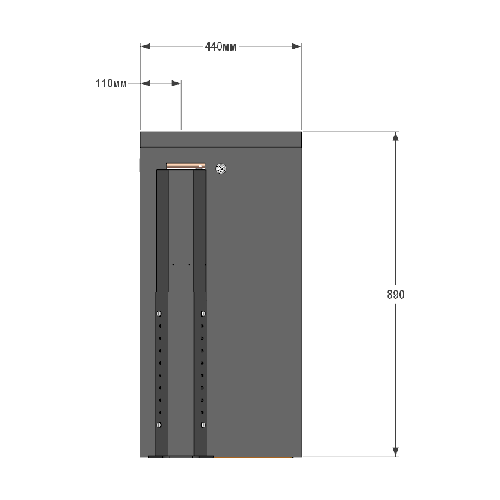 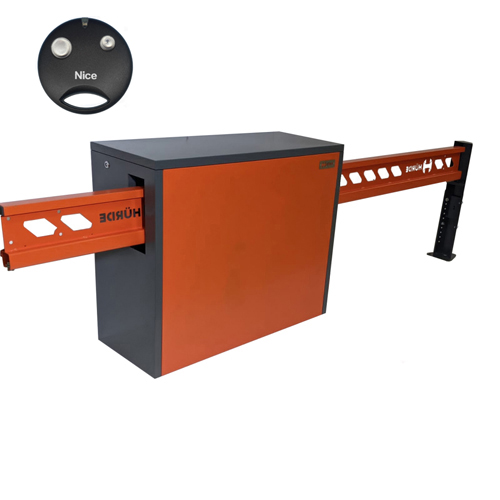 О согласовании установки ограждающего устройства на   придомовой территории много-квартирного дома по адресу: Малый Сухаревский переулок, д. 4Производитель:HURDEСтрана производства:РоссияТип шлагбаума:антивандальныйДлина стрелы, м.:6Максимальная ширина проема, м.:5Толщина стенки направляющей, мм.:3Покраска:порошковаяГабариты тумбы (ШхВхГ), мм.:1080х880х440Используемые комплектующие:РОЛТЭК МИКРОТип стали для изготовления тумбы:оцинкованная стальТолщина стенки тумбы, мм.:2 мм.